             СОВЕТ СЕЛЬСКОГО ПОСЕЛЕНИЯ «УЛЁТОВСКОЕ»МУНИЦИПАЛЬНОГО РАЙОНА «УЛЁТОВСКИЙ РАЙОН»ЗАБАЙКАЛЬСКОГО КРАЯРЕШЕНИЕ«15» апреля  2016 года                                                                №  218с. УлётыОб определении границ прилегающих к  некоторым организациям и объектам территорий, на которых не допускается розничная продажа алкогольнойпродукции на территории сельского поселения «Улётовское» муниципального района «Улетовский район» Забайкальского краяРуководствуясь Федеральными законами от 22 ноября 1995 года № 171-ФЗ «О государственном регулировании производства и оборота алкогольной продукции и об ограничении потребления (распития) алкогольной продукции», от 06 октября 2003 года № 131-ФЗ «Об общих принципах организации местного самоуправления в Российской Федерации», постановлением Правительства Российской Федерации от 27 декабря 2012 года № 1425 «Об определении  органами государственной власти субъектов Российской Федерации мест массового скопления граждан и мест нахождения источников повышенной опасности, в которых не допускается розничная продажа алкогольной продукции, а также определении органами местного самоуправления границ  прилегающих к некоторым организациям и объектам территорий, на которых не допускается розничная продажа алкогольной продукции» Совет сельского поселения «Улётовское»                                                             РЕШИЛ: Установить, что минимальное значение расстояния от: организаций и объектов, указанных в приложении N1 до границ прилегающих территорий предприятий розничной торговли и общественного питания, осуществляющих розничную продажу алкогольной продукции составляет 40 метров;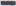 - оптовых и розничных рынков до границ прилегающих территорий предприятий розничной торговли и общественного питания, осуществляющих розничную продажу алкогольной продукции составляет 40 метров;2. Администрации сельского поселения «Улётовское» принять нормативно правовой акт  определяющий способ расчета расстояния от организаций и объектов, утвердить схемы границ прилегающих территорий к организациям и (или) объектам, на которых не допускается розничная продажа алкогольной продукции. 3. Данное решение обнародовать на официальных  информационных стендах администрации сельского поселения «Улётовское», районной библиотеки и библиотеки с. Бальзой.И.О. Главы сельского поселения«Улётовское»                                                                             И.В.Мезенцев                                                                                                                          Приложение № 1к решению Совета сельского поселения «Улётовское»муниципального района «Улётовский район» Забайкальского края от15 апреля 2016 года № 218Перечень организаций и объектов, на прилегающих к ним территориях, к которым не допускается  розничная продажа алкогольной продукции.Учреждения образованияВоенные учрежденияУчреждения здравоохранения1Муниципальное общеобразовательное учреждение «Улётовская средняя общеобразовательная школа»2Муниципальное дошкольное образовательное учреждение Детский сад №1 «Ручеек»3Муниципальное дошкольное образовательное учреждение Детский сад №4 «Малышок»4Муниципальное учреждение дополнительного образования детей Центр Детского творчества Улётовского района5Муниципальное учреждение дополнительного образования детей Улётовская детско-юношеская спортивная школа6Кинотеатр «Ингода»7ГУСО «Улётовский социально-реабилитационный центр для несовершеннолетних «Кедр» Забайкальского края8Районный дом культуры (РДК)9МУК Межпоселенческая центральная районная библиотека МР «Улётовский район»10Муниципальное дошкольное образовательное учреждение Детский сад №7 «Радуга с.Улёты»11Автостанция12ГОУ «Улётовский детский дом-школа»13Военный комиссариат Забайкальского края Отдел по Улётовскому району14Центральная районная больница15Поликлиника